Minutes for August Board Meeting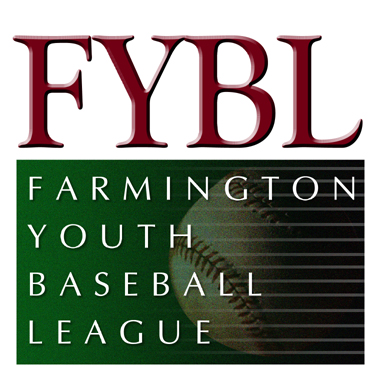 July 29, 2012Attendees Bill CollinsByron FrankChris CaccamoChuck WelshDan TurkeltaubDave ConradEnrico ChiarilloFrank AlbertJim KeenerKevin QuigleyKirt RasmussenKyle MeccarielloLarry GreenMichael MalarioRuss ArnoldScott SytulekTom EngleTony Sardilli		Meeting called to order at 7:09 pmMotion made to accept June, 2012 meeting minutes.  Motion seconded and accepted.Matt Guglielmo, Treasurer, was not present but prepared the month-end July statement for review by the Board.  Based on the year to date figures, we are projecting to be on budget for the year.  Income from the month includedLindquist Tournament ($9,315)Registration Fees from Spring ($285) – additional $1,440 is still due  Sponsorships ($400) – Dunkin Donuts billboardMerchandise ($180) – practice shirtsOther ($3,381) – picture rebateExpenses includedSpecial Events ($4,704) – includes expenses from 12 year old spotlight, spring program design, post season banquet, medals for softball and additional t-shirts for lower divisionsTournament Fees ($721)Umpire Fees ($2,825) – payroll for second half of Spring season, Lindquist fees to be paid in AugustUniform ($9,093) – Lindquist uniforms, district uniforms/pants/coaches shirts, softball uniforms; district uniforms will be reused for next yearEquipment ($1,378) – pitching rubbers, baseballs for Fall Ball, and batting teesFields Committee 12 bags of Turface and Lime will be needed for Fall BallUrinal handle is brokenSoftball championship billboard to be ordered and placed on Baily field in the Spring, 2013Electric hand dryers for bathrooms, possibility for next yearBathroom cleaning responsibility is still an issueTournament Reports10 year olds won the West Hartford tournament with and 8-0 record12 year old are currently 2-2 in the Southington tournament10 year old Lindquist finished 2-712 year old Lindquist  made it to the finals and lost in the championship game 13-2 to New Hartford; great job!!!Softball – 10 year olds made it to the Sectionals and finished 1-3, but was a great experience for the entire teamKyle Meccariello and Dan Turkeltaub were present for a discussion of the transition of “big diamond’ baseball from Babe Ruth to FYBL.  For the Fall Ball season, all teams (Transition and Junior League) will be under the umbrella of Babe Ruth.  Starting in the Spring 2013, FYBL will offer Junior, Senior and Big League baseball.  A VP of “big diamond” baseball will be named and a committee will be formed to run these leagues (similar to what we do for softball).  Fees for Fall Ball are $200 which pays for umpires, uniforms and equipment.      Next FYBL meeting scheduled for August 26 at 7:00 pmMeeting adjourned at 8:00 pm